JABS 2018 38 – Appendix C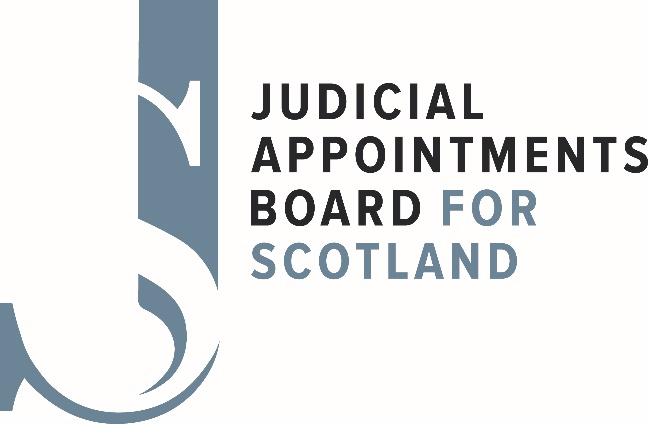 CODE of CONDUCTfor theBUSINESS MANAGEMENT UNITof the JUDICIAL APPOINTMENTS BOARD FOR SCOTLANDCODE of CONDUCT for the BUSINESS MANAGEMENT UNIT of the JUDICIAL APPOINTMENTS BOARD FOR SCOTLANDCODE OF CONDUCT FOR THE BUSINESS MANAGEMENT UNIT	1Duties and Responsibilities	1Accountability	1Conflicts of Interest	2Integrity	2Relations with the Public	2Use of Resources	2Confidentiality	2Data Protection	2Staff concerns about Improper Conduct	3After leaving employment	3ANNEX A – Civil Service Code	5CODE OF CONDUCT FOR THE BUSINESS MANAGEMENT UNITThis Code of Conduct should be read in conjunction with the Civil Service Code (Scottish Government version, 11 November 2010 reproduced in Annex A).Duties and ResponsibilitiesThe staff of the Judicial Appointments Board for Scotland (hereafter referred	to as “the Board”) should familiarise themselves with the contents of the 	Code and should act in accordance with the principles set out in it.  The staff of the Board have a duty:to discharge public functions reasonably and according to the law;  andto recognise ethical standards governing particular professions.	The senior full-time official, who is usually designated as accounting officer, 		has overall responsibility for propriety in a broad sense, including conduct 		and discipline.AccountabilityThe Board staff should be aware:of their accountability to the Board which they serve, noting the Board is independent of the Scottish Government;of the respective roles of the sponsor directorate and the Board as	set out in the Framework Document;that the Minister responsible for the body is ultimately accountable to	Parliament for its independence, effectiveness and efficiency.	A separate Code of Conduct applies to the Board members.The staff should conduct themselves with honesty, integrity, objectivity, and 	impartiality.  They should not deceive or knowingly mislead the Board, the 	sponsor directorate, Ministers, Parliament or the public.  Conflicts of InterestThe staff should abide by the rules adopted by the public body in relation to 	private interest and possible conflict with public duty; the disclosure of 	official information; and political activities.  They should not misuse their 	official position or information acquired in their official duties to further their 	private interests or those of others.  Key members of staff, such as the Chief 	Executive, Secretary to the Board, managers of large contracts, and staff 	working on such contracts, should ensure that any possible conflict of 	interest are identified at an early stage and that appropriate action is taken to resolve them.IntegrityThe staff should not use their official position to receive, agree to accept or attempt to obtain any payment or other consideration for doing, or not doing,	anything or showing favour, or disfavour, to any person.  They should not 	receive benefits of any kind from a third party which might reasonably be 	seen to compromise their personal judgement and integrity.  Under the 	Bribery Act 2010, employees of public bodies may be required to prove that 	the receipt of payment or other consideration from someone seeking to 	obtain a contract is not corrupt.Relations with the PublicThe staff who deal with the affairs of the public should do so sympathetically,	efficiently, promptly and without bias or maladministration.  The staff should 	offer the public the highest standards of conduct and service.Use of ResourcesThe staff should endeavour to ensure the proper, economical, effective and 	efficient use of resources.ConfidentialityThe Board staff owe a general duty of confidentiality to the Board under civil 	law.  They are therefore required to protect official information held in 	confidence.  The Official Secrets Act 1989 applies to any member of the public who has, or has had, official information in their possession.  The Act 	makes unlawful disclosure of certain limited categories of information (for example security and intelligence, defence, international relations, and 	information which may lead to the commission of crime) a criminal offence.  The Act applies explicitly to those staff of Non-Departmental Public Bodies (NDPBs) who are Crown servants, and to the staff of a small number of NDPBs listed in the Act.Data ProtectionThe staff should be aware of their obligations under the Data Protection 	Act 2018 and Freedom of Information (Scotland) Act (2002). Guidance on 	this legislation can be obtained from the Scottish Information Commissioner(www.itspublicknowledge.info).  Staff concerns about Improper ConductIf a member of the staff believes he or she is being required to act in a way 	which:is illegal, improper, or unethical;is in breach of a professional code;may involve possible maladministration, fraud or misuse of public 	funds;  oris otherwise inconsistent with this Code;	he or she should either raise the matter through their line management or 	else approach in confidence a nominated official or the Board member entrusted with the duty of investigating staff concerns about illegal, improper or unethical behaviour.  Staff should also draw attention to cases where:they believe there is evidence of irregular or improper behaviour 		elsewhere in the organisation, but where they have not been 	personally involved;there is evidence of criminal or unlawful activity by others;they are required to act in a way which, for them, raises a 	fundamental issue of conscience.Where a member of staff has reported a matter covered in paragraph 11 above and believes that the response does not represent a reasonable response to the grounds of his or her concern, he or she may report the matter in writing to a nominated official in the sponsor directorate who will investigate the matter further.  Staff should be aware of the provisions of the Public Interest DisclosureAct 1998, which protects individuals who make certain disclosures of 	information in the public interest.After leaving employmentThe staff should continue to observe their duty of confidentiality (see paragraph 9 above) after they have left the employment of the public body 	and should be aware of and abide by any rules on the acceptance of 	business appointments after resignation or retirement.  Chapter 4.2 of the 	Civil Service Management Code deals with this issue and should be 	consulted in line with parallel arrangements in the Civil Service.  Adopted by the Board: 8th June 2009First review:		14th November 2011Second review:	12th November 2012Third review:            17th November 2014Fourth review:          20th  September 2016Fifth review:                          October  2018Next review:                          October 2020   ANNEX A – Civil Service CodeCIVIL SERVICE CODEPresented to Parliament pursuant to section 5 (5) of the Constitutional Reform and Governance Act 2010Presented to the Scottish Parliament pursuant to section 5 (6) of the Constitutional Reform and Governance Act 2010Scottish Government Laying Number:  SG/2010/247Civil Service valuesThe statutory basis for the management of the Civil Service is set out in Part 1 of the Constitutional Reform and Governance Act 2010.The Civil Service is an integral and key part of the government of the United Kingdom. It supports the UK Government and Devolved Administrations of the day in developing and implementing their policies, and in delivering public services. As a civil servant, you are accountable to Scottish Ministers, who in turn are accountable to the Scottish Parliament. 3. As a civil servant, you are appointed on merit on the basis of fair and open competition and are expected to carry out your role with dedication and a commitment to the Civil Service and its core values: integrity, honesty, objectivity and impartiality. In this Code:‘integrity’ is putting the obligations of public service above your own personal interests;‘honesty’ is being truthful and open;‘objectivity’ is basing your advice and decisions on rigorous analysis of the evidence; and‘impartiality’ is acting solely according to the merits of the case and serving equally well Governments of different political persuasions.4. These core values support good government and ensure the achievement of the highest possible standards in all that the Civil Service does. This in turn helps the Civil Service to gain and retain the respect of Ministers, Parliament, the public and its customers.5. This Code sets out the standards of behaviour expected of you and other civil servants. These are based on the core values which are set out in legislation. The Scottish Executive’s Aim, Vision and Values and individual Agencies’ own separate mission and values statements are based on the core values, and include the standards of behaviour expected of you when you deal with your colleagues.Standards of behaviourIntegrity6. You must:fulfil your duties and obligations responsibly;always act in a way that is professional and that deserves and retains the confidence of all those with whom you have dealings;carry out your fiduciary obligations responsibly (that is make sure public money and resources are used properly and efficiently);deal with the public and their affairs fairly, efficiently, promptly, effectively and sensitively, to the best of your ability;keep accurate official records and handle information as openly as possible within the legal framework; andcomply with the law and uphold the administration of justice.7. You must not:misuse your official position, for example by using information acquired in the course of your official duties to further your private interests or those of others;accept gifts or hospitality or receive other benefits from anyone which might reasonably be seen to compromise your personal judgement or integrity; ordisclose official information without authority. This duty continues to apply after you leave the Civil Service.Honesty8. You must:set out the facts and relevant issues truthfully, and correct any errors as soon as possible; anduse resources only for the authorised public purposes for which they are provided.9. You must not:deceive or knowingly mislead Ministers, Parliament or others; orbe influenced by improper pressures from others or the prospect of personal gain.Objectivity10. You must:provide information and advice, including advice to Ministers, on the basis of the evidence, and accurately present the options and facts; take decisions on the merits of the case; andtake due account of expert and professional advice.11. You must not:ignore inconvenient facts or relevant considerations when providing advice or making decisions; orfrustrate the implementation of policies once decisions are taken by declining to take, or abstaining from, action which flows from those decisions.Impartiality12. You must:carry out your responsibilities in a way that is fair, just and equitable and reflects the Civil Service commitment to equality and diversity.13. You must not:act in a way that unjustifiably favours or discriminates against particular individuals or interests.Political impartiality14. You must:serve the Government, whatever its political composition, to the best of your ability in a way which maintains political impartiality and is in line with the requirements of this Code, no matter what your own political beliefs are;act in a way which deserves and retains the confidence of Ministers, while at the same time ensuring that you will be able to establish the same relationship with those whom you may be required to serve in some future Government; andcomply with any restrictions that have been laid down on your political activities.15. You must not:act in a way that is determined by party political considerations, or use official resources for party political purposes; orallow your personal political views to determine any advice you give or your actions.Rights and responsibilities16. The Scottish Executive and its Agencies have a duty to make you aware of this Code and its values. If you believe that you are being required to act in a way which conflicts with this Code, the Scottish Executive, or the Agency in which you work, must consider your concern, and make sure that you are not penalised for raising it.17.  If you have a concern, you should start by talking to your line manager or someone else in your line management chain. If for any reason you would find this difficult, you should raise the matter with a nominated officer who has been appointed to advise staff on the Code.  18.  If you become aware of actions by others which you believe conflict with this Code you should report this to your line manager or someone else in your line management chain; alternatively you may wish to seek advice from your nominated officer. You should report evidence of criminal or unlawful activity to the police or other appropriate regulatory authorities.  This Code does not cover HR management issues.19.  If you have raised a matter covered in paragraphs 16 to 18, in accordance with the relevant procedures, and do not receive what you consider to be a reasonable response, you may report the matter to the Civil Service Commission. The Commission will also consider taking a complaint direct. Its address is:         3rd Floor, .         Tel: 020 7276 2613         email: info@civilservicecommission.org.ukIf the matter cannot be resolved using the procedures set out above, and you feel you cannot carry out the instructions you have been given, you will have to resign from the Civil Service.20.  This Code is part of the contractual relationship between you and your employer. It sets out the high standards of behaviour expected of you which follow from your position in public and national life as a civil servant. You can take pride in living up to these values.  November 2010